Поздравляем победителей и призеров школьного турнира КИО!!!5 классы1 место: команда 5 в – Степаненко Кирилл, Ефимов Александр (101 балл)       и команда 5 г – Ильина Кира, Аненко Кристина (101 балл)2 место: команда 5 б – Бабенко Екатерина,Тупицына Анастасия (98 баллов)3 место: команда 5 г – Голованова Лина, Страхова София (98 баллов)6 классы1 место: команда 6 а – Мизенина Катя, Лисицына Лена, Лощилова Анна (111 баллов)2 место: команда 6 а – Лопаткин Андрей, Шеломин Кирилл (108 баллов)3 место: команда 6 в – Козырева Анастасия, Горбачева Наталья (107 баллов)7 классы1 место: команда 7 б – Беляев Андрей, Оводов Рома (113 баллов)2 место: команда 7 г – Теленченко Алеся, Лавренов Никита (109 баллов)3 место: команда 7 а – Варламова  Ульяна, Задворочная Настя (106 баллов)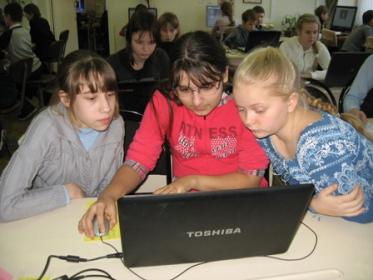 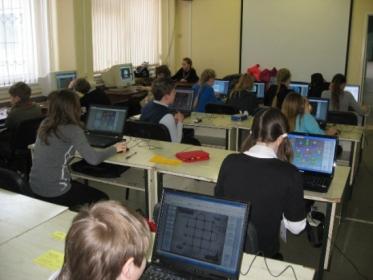 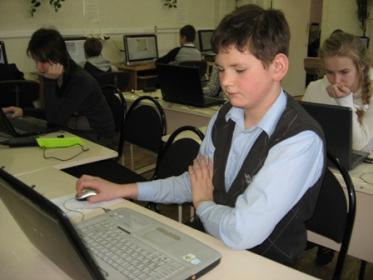 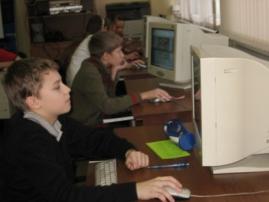 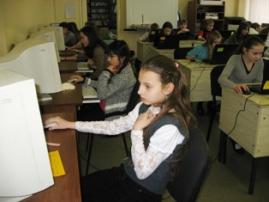 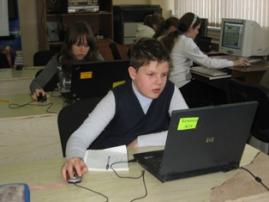 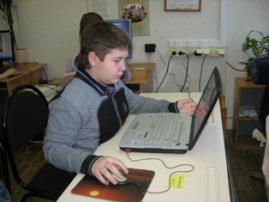 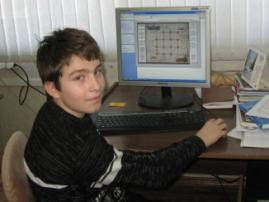 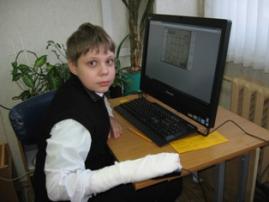 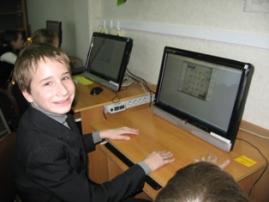 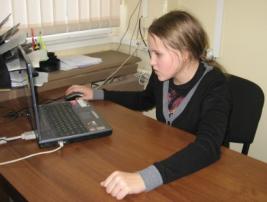 Общие итоги команд 5-х классовОбщие итоги команд 6-х классовОбщие итоги команд 7-х классовЛучшие индивидуальные результатыЗадача «Обмен телами»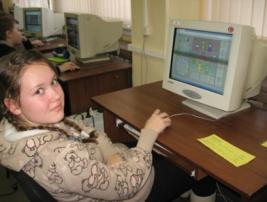 Задача «Невидимка»Задача «Трамваи»КлассФамилия, имяИтог командыМесто5 аЮрьева Настя6565 аБурова Анна6565 бКузнецов Анатолий7545 бНосков Павел7545 вСтепаненко Кирилл10115 вЕфимов Александр10115 гГолованова Лина7735 гСтрахова София7735 аМорозов Даниил6375 аКузнецов Дима6375 бБабенко Екатерина9825 бТупицына Анастасия9825 гИльина Кира10115 гАненко Кристина10115 гИльина Дина6955 гКотенева Арина695КлассФамилия, имяИтог командыМесто6 аПанин Георгий9166 аКорняков Михаил9166 бОсадчук Алина10256 бВолкова Катя10256 бЦивкунова Вера10256 вКозырева Анастасия10736 вГорбачева Наталья10736 гДобрилко Павел6086 гНиколаев Ярослав6086 аКурина Полина10446 аАрутюнян Эмма10446 бПостнова Ксения10256 бНовикова Диана10256 бКичаева Кристина10256 гМатвейцевский Саша8576 гРодин Вячеслав8576 аЛопаткин Андрей10826 аШеломин Кирилл10826 аЛощилова Анна11116 аМизенина Катя11116 аЛисицына Лена1111КлассФамилия, имяИтог командыМесто7 аХаневич Ксения10347 аЖарова Катя10347 бБеляев Андрей11317 бОводов Рома11317 в Новикова Юля6887 в Леонтьева Арина6887 г Теленченко Алеся10927 г Лавренов Никита10927 бХрустовская Карина7177 бСоколова Лиза7177 аВарламова  Ульяна10637 аЗадворочная Настя10637 г Любимова Олеся10157 г Новожилов Сергей10157 г Григорьева Алена7267 г Дорошенко Анастасия7267 г 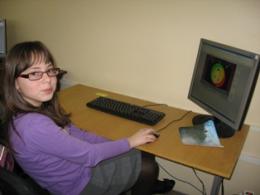 Новожилов Сергей287 г Дорошенко Анастасия286 г Матвейцевский Саша276 аШеломин Кирилл261 фокус2 фокус5 вСтепаненко Кирилл99%100%пассажирывремя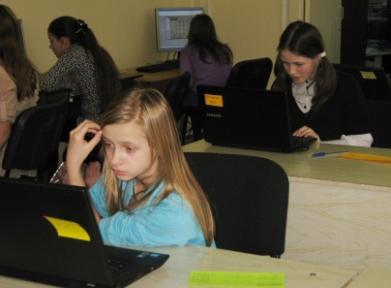 7 бБеляев Андрей50247 г Теленченко Алеся50297 аВарламова  Ульяна50316 вКозырева Анастасия50316 аЛопаткин Андрей50327 аХаневич Ксения50336 аКурина Полина50345 вЕфимов Александр5035